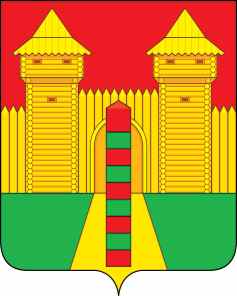 АДМИНИСТРАЦИЯ  МУНИЦИПАЛЬНОГО  ОБРАЗОВАНИЯ «ШУМЯЧСКИЙ  РАЙОН» СМОЛЕНСКОЙ  ОБЛАСТИПОСТАНОВЛЕНИЕот 19.12.2023г. № 590	         п. ШумячиВ связи с кадровыми изменениями, произошедшими в Отделе  по образованию Администрации муниципального образования «Шумячский район» Смоленской области и перевыборами председателя районной организации профсоюза работников народного образования и науки муниципального образования «Шумячский район» Смоленской области, Администрация муниципального образования «Шумячский район» Смоленской области П О С Т А Н О В Л Я Е Т:Внести в постановление Администрации муниципального образования «Шумячский район» Смоленской области от 17.12.2013 № 610 «Об аттестационной комиссии для проведения аттестации руководителей муниципальных образовательных учреждений и работников при назначении на должность руководителей муниципальных образовательных учреждений муниципального образования «Шумячский район» Смоленской области, в том числе из резерва управленческих кадров» (в редакции постановлений Администрации муниципального образования «Шумячский район» Смоленской области от 23.10.2014г. № 496, 21.03.2016г. № 234, 22.03.2017г. № 235, 06.11.2019г. №498, 17.11.2021г. 502)  (далее – Постановление) следующие изменения:1.  Приложение № 2 к Постановлению изложить в следующей редакции: Состав аттестационной комиссии для проведения аттестации руководителей муниципальных образовательных учреждений и работников при назначении на должность руководителей муниципальных образовательных учреждений муниципального образования «Шумячский район» Смоленской области, в том числе из резерва управленческих кадровИ.п. Главы муниципального образования«Шумячский район» Смоленской области                                         Д.А. КаменевО внесении изменений в постановление Администрации муниципального образования «Шумячский район» Смоленской области от 17.12.2013 № 610«Приложение № 2к постановлению Администрации муниципального образования «Шумячский район» Смоленской области  от 17.12.2013  № 610Варсанова Галина Аркадьевна-Заместитель Главы муниципального образования «Шумячский район» Смоленской области, председатель аттестационной комиссии;Кулешова Ирина Григорьевна-Начальник Отдела по образованию Администрации муниципального образования «Шумячский район» Смоленской области, заместитель председателя аттестационной комиссии;Афонина Елена Леонидовна-Менеджер Отдела по образованию Администрации муниципального образования «Шумячский район» Смоленской области, секретарь аттестационной комиссии; Члены комиссии:Члены комиссии:Члены комиссии:Братушкина Елена Ивановна-Главный специалист Отдела по образованию Администрации муниципального образования «Шумячский район» Смоленской области;Старовойтова Наталья Юрьевна-Председатель районной организации профсоюза работников народного образования и науки муниципального образования «Шумячский район» Смоленской области (по согласованию);Кулешова Анна Витальевна-Ведущий специалист Отдела по образованию Администрации муниципального образования «Шумячский район» Смоленской области;Прудникова Валентина Григорьевна-Директор муниципального бюджетного учреждения дополнительного образования «Шумячский Дом детского творчества» (по согласованию)».